Легковое такси достаточно часто используется для перевозки людей и багажа, так как имеет ряд преимуществ перед иными видами транспорта. В первую очередь это скорость исполнения заказа. После вызова транспорта в некоторых случаях проходит менее 5 минут. Для легковых такси разработаны специальные правила, обеспечивающие комфорт и безопасность пассажиров.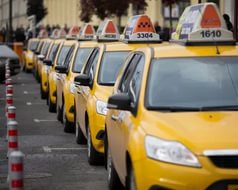 Каким законом регулируютсяПравила перевозки пассажиров в такси 2017 регламентируются:Постановлением Правительства №112 от 14.02.2009 года. Редакция этого документа проводилась в апреле 2017 года;Федеральным законом №259 (дата принятия документа 08.11.2007, а дата внесения последних изменений – 13.07.2015 года), утверждающим Устав автомобильного транспорта в России;региональными законами, вносящими определенные понятия и правила, которые не противоречат общероссийскому законодательству.Нарушения в области ПДД, правил лицензирования деятельности таксиста, а так же иные правонарушения, влекущие наступление административной ответственности регламентируются КоАП, утвержденным Федеральным законом №195 от 30.12.2001 года.Требования по правилам перевозки пассажиров в таксиПравила перевозки пассажиров в такси РФ предусматривают определенный перечень требований, предъявляемых к водителю и используемому автомобилю.Автомобиль, являющийся транспортной единицей службы легкового такси, должен быть:в исправном техническом состоянии. Периодичность прохождения технического осмотра составляет 1 раз в 6 месяцев. Кроме этого компаний должно проверяться состояние автотранспорта перед каждой рабочей сменой;на одном из бортов автомашины должна быть нанесена цветографическая схема в виде черных квадратов, расположенных в шахматном порядке;на крыше автомобиля должен быть установлен оранжевый фонарь.Некоторые региональные законодательные акты, предъявляют требования к цвету машины, используемой в качестве такси. В большинстве регионов автомобиль должен быть желтого цвета.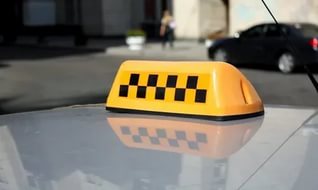 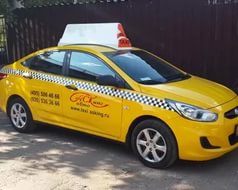 В салоне легкового такси должно находиться:карточка водителя с указанием ФИО, номера водительского удостоверения, контактного телефона;подробная информация о тарифах, используемых в компании для расчета стоимости поездки;контактная информация компании, предоставившей автомашину в качестве такси;телефоны контролирующих организаций для жалоб по предоставлению некачественных услуг;действующая редакция правил перевозки пассажиров и принадлежащего им багажа;таксометр, если оплата оказанной услуги происходит исходя из количества пройденных километров;кассовый аппарат или квитанции об оплате, являющиеся бланками строгой отчетности.Автотранспортное средство должно быть укомплектовано:аптечкой для оказания первой помощи;знаком аварийной остановки;рабочим огнетушителем;запасным колесом;шанцевым инструментом;для перевозки детей младше 12 лет специальным удерживающим устройством.Водитель такси должен иметь:водительское удостоверение с открытой категорией В;документы на автомобиль (свидетельство о регистрации, диагностическая карта технического осмотра);полис автогражданки, предусматривающий возможность использования авто в качестве такси;оригинал лицензии. Чтобы получить лицензию требуется обратиться в региональное отделение службы по надзору за транспортом, предоставить все необходимые документы и оплатить пошлину. Документ могут получить исключительно индивидуальные предприниматели или юридические лица;путевой лист с отметками о прохождении технического и медицинского осмотра перед выходом на линию;квитанции, выдаваемые пассажиру в качестве подтверждения оплаты. Правила перевозки пассажиров в маршрутном такси предусматривают наличие у водителя, кроме указанного выше списка, дополнительного документа – маршрутной карты.Водитель легкового такси, работающего по предварительному заказу при выходе на линию должен иметь при себе  документ в котором указывается:время отправления от начального пункта;время прибытия в промежуточные и конечный пункт;подробное описание маршрута с указанием опасных участков дороги, способов объезда временно закрытых дорог и так далее.Водитель обязан знать и четко соблюдать:правила движения автотранспорта;правила пожарной безопасности;правила перевозки;правила эксплуатации и технические характеристики используемого автотранспорта.следить за состоянием автомашины и в случае обнаружения неисправностей немедленно сообщить диспетчеру и принять все меры для их устранения;по требованию сотрудников автоинспекции передавать документы, необходимые для проверки;подавать автомобиль в указанное в заявке время;следить за правильностью и своевременность проведения оплаты перевозки;при оставлении в салоне или багажнике автомашины личных вещей пассажира сообщить в диспетчерскую службу, и после прибытия в автопарк передать вещи на хранение. Передача личных вещей должна подтверждаться актом.     В легковом такси разрешается провозить в качестве ручной клади вещи, которые свободно проходят через дверные проемы, не загрязняют и не портят сидений, не мешают водителю управлять легковым такси и пользоваться зеркалами заднего вида. Багаж перевозится в багажном отделении легкового такси. Габариты багажа должны позволять осуществлять его перевозку с закрытой крышкой багажного отделения. В легковых такси запрещается перевозка зловонных и опасных (легковоспламеняющихся, взрывчатых, токсичных, коррозионных и др.) веществ, холодного и огнестрельного оружия без чехлов и упаковки, вещей (предметов), загрязняющих транспортные средства или одежду пассажиров. Допускается провоз в легковых такси собак в намордниках при наличии поводков и подстилок, мелких животных и птиц в клетках с глухим дном (корзинах, коробах, контейнерах и др.), если это не мешает водителю управлять легковым такси и пользоваться зеркалами заднего вида.Права и обязанностиПеревозка пассажиров и багажа легковыми такси осуществляется на основании заключенного устно договора фрахтования. При этом предварительно согласовывается время отправления, вид транспортного средства и стоимость предоставления услуги. Заказ фрахтователя принимается с использованием любых средств связи, а также по месту нахождения фрахтовщика или его представителя. Фрахтовщик обязан зарегистрировать принятый к исполнению заказ фрахтователя в журнале регистрации путем внесения в него следующей информации:а) номер заказа;б) дата принятия заказа;в) дата выполнения заказа;г) место подачи легкового такси;д) марка легкового такси, если договором фрахтования предусматривается выбор фрахтователем марки легкового такси;е) планируемое время подачи легкового такси.В журнал регистрации помимо вышеуказанной информации настоящих Правил, может вноситься другая информация, связанная с осуществлением перевозок пассажиров и багажа легковыми такси. Номер принятого к исполнению заказа сообщается фрахтователю. По прибытии легкового такси к месту его подачи фрахтовщик сообщает фрахтователю местонахождение, государственный регистрационный знак, марку и цвет кузова легкового такси, а также фамилию, имя и отчество водителя и фактическое время подачи легкового такси. Легковое такси при следовании к месту постоянной стоянки после завершения рабочего дня может быть предоставлено для выполнения перевозки только в пункт назначения, расположенный вблизи места постоянной стоянки. Маршрут перевозки пассажиров и багажа легковым такси определяется фрахтователем. Если указанный маршрут не определен, водитель легкового такси обязан осуществить перевозку по кратчайшему маршруту.По договору фрахтования каждая из сторон, водитель и заказчик (пассажир) имеет определенные права и обязанности:При общении с пассажирами водитель обязан:быть вежливым. Не забывать поздороваться с клиентом. Этот аспект чаще всего обуславливается правилами работы компании и является частью должностной инструкции, так как в данной ситуации водитель является представителем и лицом компании;если маршрут движения не оговорен заранее, то требуется его уточнить после посадки людей;при перевозке малолетних детей создать все условия для достижения максимального комфорта маленького пассажира: установить кресло, предложить включить детское радио или диск, представленный представителем ребенка и так далее.Водитель имеет право отказаться от перевозки, если пассажир:находится в состоянии алкогольного или наркотического опьянения;имеет неопрятный (грязный) внешний вид, что может испортить или загрязнить салон автомашины;количество предполагаемых пассажиров  больше, чем мест в автотранспорте;перевозит домашних животных без соответствующих правилам мер. Например, собака без намордника, кошка не в специальном контейнере и так далее;перевозит багаж, превышающий вместимость автомобиля.Пассажир имеет право:выбирать транспортное средство по своему желанию;самостоятельно определять время отправки и маршрут движения;требовать от водителя автомашины соблюдения ПДД и правил перевозки, установленных федеральным законом;при необходимости обращаться с жалобами на водителя как в организации, предоставившую услугу, так и в вышестоящие органы.Наряду с этим пассажир обязан:соблюдать правила перевозки;не мешать водителю исполнять свои обязанности;следить за своим поведением в общественном месте и поведением несовершеннолетних детей;своевременно производить оплату.Как происходит ценообразованиеОплату услуг легкового такси может проводиться по одной из следующих схем, закрепленных правилами работы компании:по таксометру. Если стоимость услуг определяется таксометром, то приборами должны быть оборудованы все автомашины, принадлежащие организации или ИП. Таксометр включается после в режим стоянки после прибытия автомашины на место отправления. Далее необходимо переключить прибор в режим «движение»;Таксометр самостоятельно рассчитает пройденный километраж и определит стоимость поездки, увеличив полученный результат на заданный тариф. Чаще всего к таксометру подключаются кассовые аппараты, которые после получения результата о стоимости выдают клиенту чек.по тарифам. Если автомобили не оборудованы таксометрами, то плата за проезд может взиматься на основании тарифов, разработанных специалистами компании.Тариф определяет стоимость поездки в зависимости от удаленности конечной остановки. При этом может взиматься дополнительная плата за время ожидания, время простоя в пробке, посадку, провоз багажа и так далее. Оплата за предоставление услуги легкового такси может взиматься:- до начала поездки, если это условие предусмотрено договором. Например, предварительная оплата имеет место быть при перевозке престарелых или несовершеннолетних детей без сопровождения;-после прибытия в пункт назначения (используется в большинстве случаев).Плата за проезд может взиматься:-наличными деньгами. При таком способе оплаты водитель обязан иметь некоторую сумму для размена и выдачи сдачи;-через терминал. Оплата банковской картой услуг такси в настоящее время не является распространенной, но некоторые организации уже предоставляют такую услугу.В подтверждение оплаты пассажиру выдается:-кассовый чек, если автомашина оборудована кассовым аппаратом. На чеке указывается дата и время поездки, пройденное расстояние, тарифы компании, сумма к оплате, способ проведения оплаты;-квитанция.На квитанции указывается:-название документа, серия и номер (на оригинальных квитанциях эти данные отпечатываются в типографии);-название компании, предоставляющей услуги, а так же контактная информация об организации;-дата выдачи документа;- стоимость предоставленных услуг (цена поездки указывается цифрами и прописными буквами);- ФИО и подпись водителя, выдавшего квитанцию.Должен ли клиент платить за багаж:Пассажир оплачивает пользование всем легковым автомобилем, в том числе и его багажным отделением. Это связано с тем, что при перевозке пассажир фрахтует весь легковой автомобиль. Следовательно, он оплачивает пользование всей машиной, в том числе и его багажным отделением. Требовать с пассажира дополнительную плату за багаж водители легковых такси не вправе.Когда клиенту могут отказать в перевозке из-за багажа:В соответствии со статьей 33 Устава в ряде случаев водитель действительно имеет право отказать клиенту в перевозке. Это может произойти в следующих ситуациях:
- вы хотите перевезти вещи, которые не проходят через дверные проемы, загрязняют и портят сиденья, мешают водителю управлять такси и пользоваться зеркалами заднего вида;
- габариты груза не позволяют закрыть крышку багажника;
- в легковых такси запрещается перевозка зловонных и опасных веществ, холодного и огнестрельного оружия без чехлов и упаковки, вещей (предметов), загрязняющих транспортные средства или одежду пассажиров.Можно ли перевозить в такси животных:Да, провоз животных в такси допускается, но при этом собака должна быть в наморднике, с поводком, отмечают в Роспотребнадзоре. Также вы должны позаботиться о подстилке. Перевозка мелких животных и птиц возможна в клетках с глухим дном, при условии, что это не мешает водителю управлять легковым такси и пользоваться зеркалами заднего вида.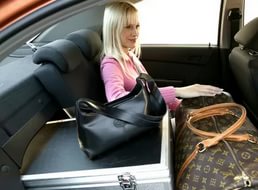 Правила использования легкового такси, а так же разработанные рекомендации по правам и обязанностям водителей и пассажиров направлены на совершенствование предоставления услуг, обеспечение безопасности сторон при движении и снижение количества нелегальных таксистов, которые не способны обеспечить безопасность на должном уровне.Если у Вас возникли вопросы по качеству услуг при пользовании такси, позвоните по номеру «горячей линии» (881434 (5-65-40) территориального отдела Управления Роспотребнадзора по Республике Карелия в Кондопожском, Медвежьегорском и Пудожском районах, где с 08 по 22 декабря 2017 года проводится консультирование граждан по вопросам защиты прав потребителей при пользовании услугами такси.Заместитель начальника отдела                                                                              Н.А.Голубева